Памятка по заполнению полей «Полученное образование»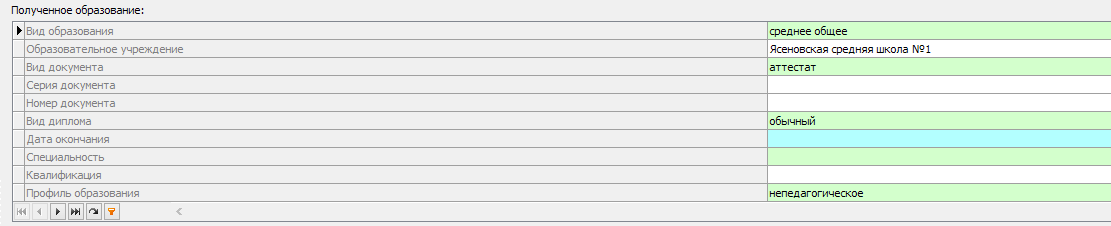 Обязательные графы к заполнению можно увидеть на выше приложенное фото.«Вид образования» - поле выбираемое. «Образовательное учреждение» - средняя школа №… (любой №школы)«Вид документа» - выбираемое поле.«Серия и Номер» - необязательные поля.«Вид диплома» - обязательно выбираем. Если не знаем какой, выбираем – ОБЫЧНЫЙ.«Дата окончания, специальность, квалификация» - необязательные поля.«Профиль образования» - обязательное поле, при наличии только аттестата выбираем – непедагогическое.При правильном заполнении поля, указанные на фото должны быть заполнены.